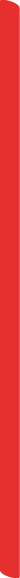 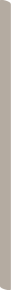 6. Dades de situació i opinió de cada empresa participant:Repetiu aquest punt 6 per cadascuna de les empreses participantsNom  / dades / web:      Responsable del projecte (nom i dades contacte):      Producte o servei:  posicionament estratègic:      Facturació anual:prèvia a l’actuació:       (x 1000€)posterior a l’actuació:         (x 1000€)Grau d’internacionalització: Exportació total anual prèvia a l’actuació:       (x 1000€)Exportació total anual posterior a l’actuació:         (x 1000€)Exportació anual als mercats objectiu (detallar) prèvia a l’actuació:        /       /       (x 1000€)Exportació anual als mercats objectiu (detallar) posterior a l’actuació:         /        /       (x 1000€)% Exportació / Facturació: Abans i després actuació:      % i      %Si s’escau, descriure la situació i evolució:      Què ha significat  per a l’empresa participar en aquest projecte:  descriptiva dels beneficis i avantatges competitius obtinguts:      Inversions i recursos destinats finalment al projecte i a la internacionalització:      Grau de satisfacció i punts de millora: Nota: ESCALA d’1 (menys satisfactori) a 5 (més satisfactori). Podeu afegir comentaris.Valoració de l’actuació del grup: Funcionament del grup d’empreses Funcionament de l’entitat promotora Funcionament del gerentPunts de millora       Valoració del Programa d’Internacionalització Agrupada Sobre el model i l’estructura del Programa  Sobre la gestió administrativa del ProgramaPunts de millora:       Podeu afegir comentaris:      Data, nom i signatura representant legal empresa:       Amb la signatura d’aquest informe, l’empresa declara el seu acord amb les dades i opinions expressades en aquesta Part II.